      Мартовское заседание клуба «Литературная гостиная» началось минутой молчания светлой памяти Светланы Александровны Шолгиной.      Далее М.А Калинин представил: «Добрянский краеведческий сборник № 5», книги «Лучшие наши годы», про Добрянский домостроительный комбинат;  «Место, куда хочется возвращаться. Деминково», про Полазненский  профилакторий, написанную в соавторстве с Н.Сыропятовой.      В.И.Рогальников познакомил присутствующих со своей выставкой «Природа и фантазия».      Затем прошла экскурсия по выставке И.С.Пивоваровой «Владельцы старой Добрянки».      В свободном микрофоне звучали стихи и песни о весне, а где весна, там и любовь.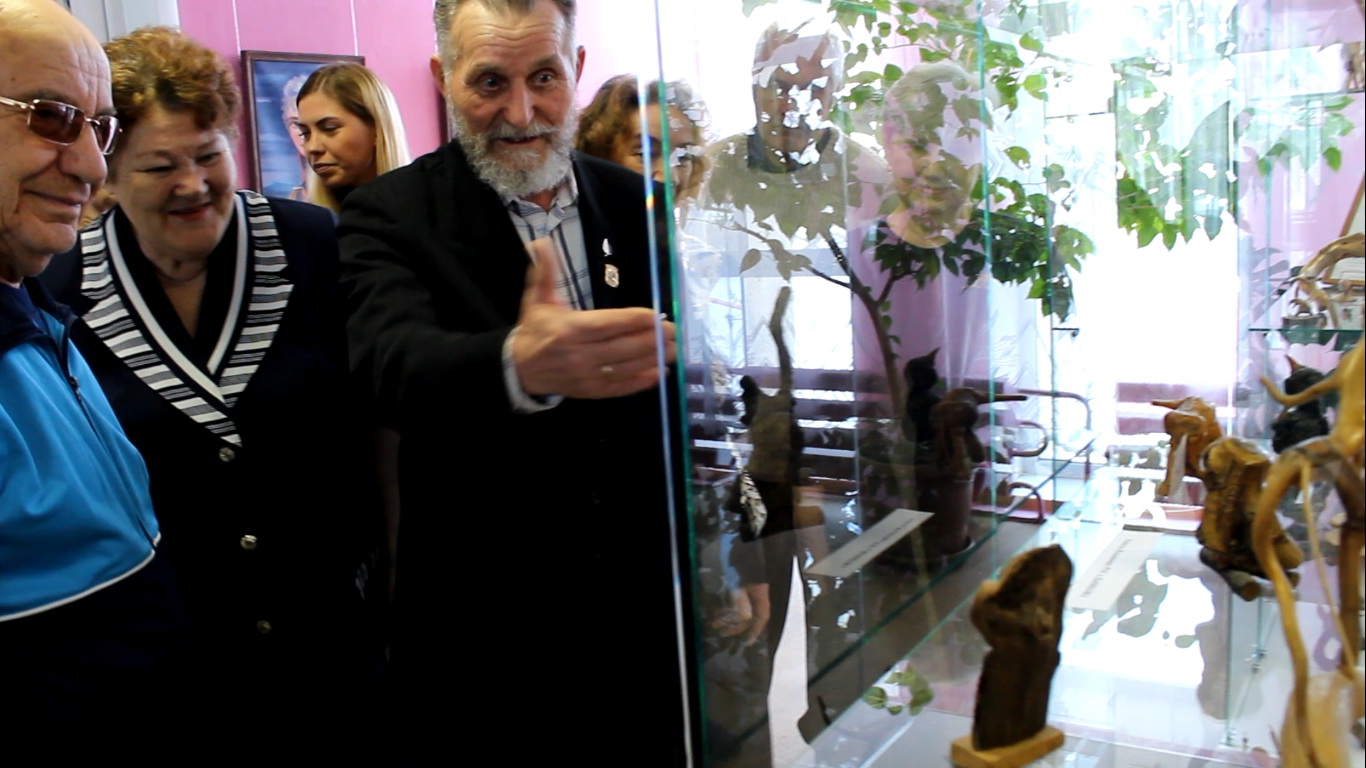 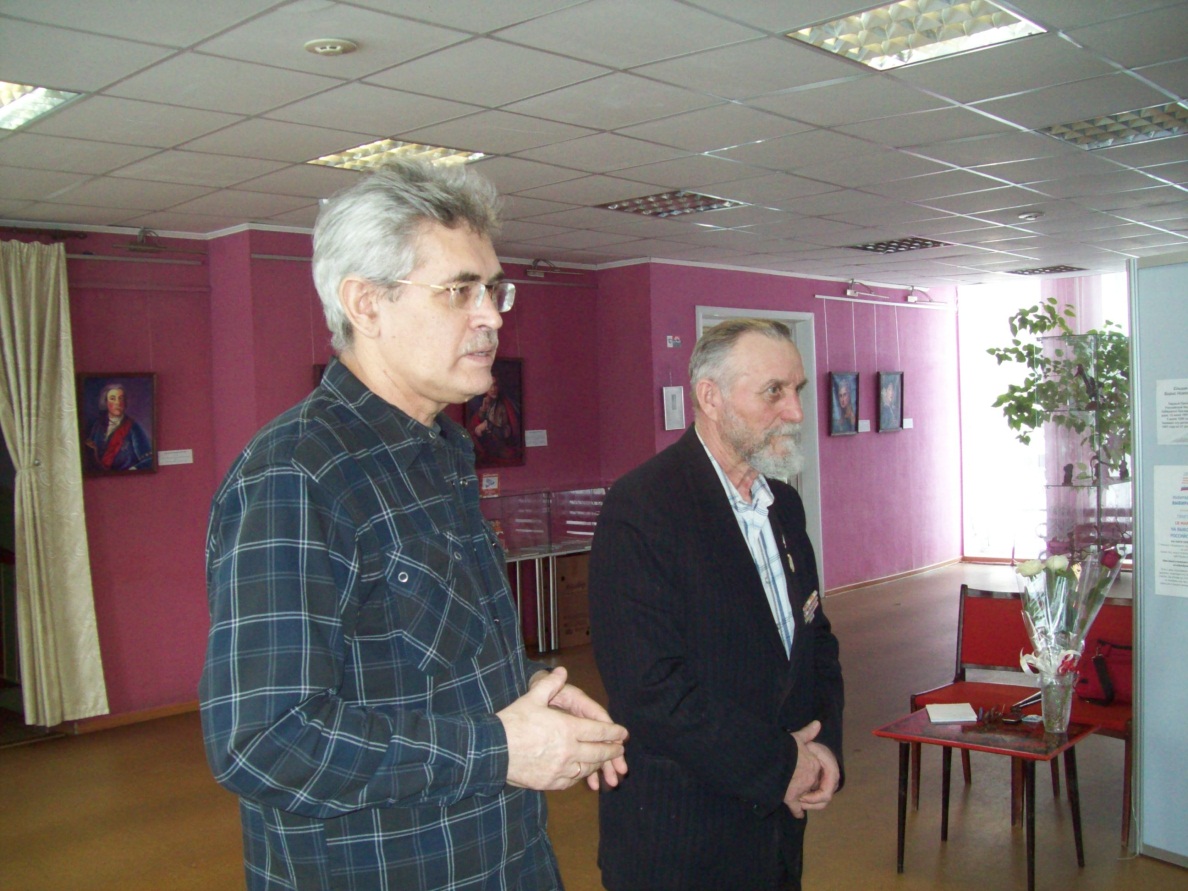 